Veiligheidsbeleid
KINDERDAGVERBLIJF Schellach 2022
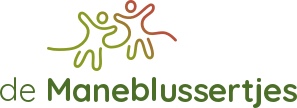 Inhoudsopgave 


Inleiding	……2Algemeen………….. ……………………………………………………………………………………………………………………………..4Groepsruimte……. …………………………………………………………………………………………………………………………….5Slaapkamers ……………………………………………………………………………………………………………………………………..7Buitenspeelruimte ……………………………………………………………………………………………………………………………9Vier-ogen-en-oren-principe …………………………………………………………………………………………………………….10Meldcode kindersmishandeling ………………………………………………………………………………………………………11Ongevallen en gevaarlijke situaties …………………………………………………………………………………………………14Brandveiligheid ……………………………………………………………………………………………………………………………….15Bijlage 1: Actielijst veiligheid …………………………………………………………………………………………………………..16Bijlage 2: Evaluatie oudercommissie ……………………………………………………………………………………………….17Bijlage 3: Evaluatie team …………………………………………………………………………………………………………………18 Bijlage 4: Protocol buiten slapen ……………………………………………………………………………………………………..19InleidingOp het kinderdagverblijf hechten wij veel waarde aan hygiëne en veiligheid. Wij worden als kinderdagverblijf gecontroleerd door de GGD en brandweer op zaken als hygiëne en veiligheid. Het is belangrijk dat het hygiënisch en veilig is voor de kinderen die door ons worden opgevangen. Door een goede veiligheid proberen we ongelukken te voorkomen. Ook leren we de kinderen om te gaan met aanvaardbare risico’s zoals een aflopende helling of een afstapje. Om de veiligheid altijd actueel te houden vindt er een continu proces plaats van implementeren, evalueren en actualiseren. Na het opstellen van het veiligheidsbeleid met teamleden en oudercommissie wordt het beleid op de website geplaatst en worden ouders hierover geïnformeerd. Aan het begin van het invoeringsproces wordt nieuwe informatie uit het veiligheidsbeleid besproken met de teams. Ieder jaar wordt zowel door de oudercommissie als door het team een evaluatie opgesteld naar aanleiding van het lezen en bespreken van het beleid en een controleronde door het betreffende pand. Tussentijds worden actuele zaken op het gebied van veiligheid en hygiëne genoteerd op een actielijst V+H. Jaarlijks wordt aan de hand van de evaluaties van oudercommissie en team en de actielijst het veiligheidsbeleid aangepast door de directie. Jaarlijks krijgen ouders een update dat de meest recente versie van het veiligheidsbeleid op de website is geplaatst. Doelgroep kinderdagverblijf. Op het kinderdagverblijf worden kinderen opgevangen van 10 weken tot het einde van de maand waarin zij 4 jaar worden. Op kinderdagverblijf Schellach bevinden zich twee groepen voor kinderen van 0-4 jaar met een gezamenlijke entree en toiletten, aparte slaapkamers en gezamenlijke tuin. Kinderen worden door ouders, verzorgers of familie gebracht in de ochtend tussen 7 uur en 9 uur en opgehaald tussen 16 uur en 18 uur in de middag. Omdat onze opvang gevestigd is op een boerderij zijn er diverse extra risico’s die we in kaart hebben gebracht om zo veilige opvang te kunnen garanderen. Algemene veiligheidIn ons beleid op het gebied van veiligheid zijn we ons ervan bewust dat we de zorg dragen voor een kwetsbare doelgroep met een jonge leeftijd. Daarom is het van belang dat we veiligheidsrisico’s zo goed mogelijk in beeld brengen en daarop reageren. Daarbij is het wel altijd van belang de overweging te maken of het veiligheidsrisico het beste afgeschermd kan worden, of dat kinderen er meer belang bij hebben als we hen leren omgaan met het risico door hen te begeleiden. 

We leren kinderen omgaan met de in dit plan genoemde veiligheidsrisico’s door de gevaarlijke situatie te benoemen, aan te wijzen, een gevaarlijke situatie uit te beelden en te bespreken in een kringgesprek. Per risico en per leeftijdsgroep maken de leidsters de afweging welke aanpak het beste past bij het risico en de ontwikkeling van het kind. AlgemeenHet kinderdagverblijf bevind zich op de begane grond met een gezamenlijke entree voor beide groepen. Kinderen kunnen in de hal zelf hun schoentjes op kindhoogte in de kast plaatsen. De toegangsdeuren zijn voorzien van beveiliging om te voorkomen dat kinderen hun vingers tussen de deur krijgen en ook stopcontacten zijn afgeschermd. Ouders kunnen de maxi-cosi van hun baby op een bankje plaatsen wanneer zij hun kindje op de groep hebben gebracht. Tassen en jassen van leidsters bevinden zich boven kindhoogte zodat kinderen geen spullen uit de tas van de leidsters kunnen halen. Tussen de beide groepen bevindt zich een gezamenlijk toilettenblok. De twee toiletten voor de kinderen zijn lager waardoor peuters zelf veilig naar de wc kunnen. Tevens kunnen de deuren van deze twee toiletten niet op slot, zodat kinderen zich nooit kunnen insluiten. In de toiletten staan luchtverfrissers en wc-bril reinigers buiten bereik van de kinderen. Bij iedere groep is een keuken aanwezig. Schoonmaakmiddelen worden in hoge kasten bewaard waar de kinderen niet bij kunnen komen. Op de deurtjes en lades van keuken zitten haakjes zodat de kinderen niet bij borden en bestek kunnen komen. Waterkokers e.d. worden buiten bereik van kinderen geplaatst, zo ook natuurlijk de hete thee of koffie welke de leidster meeneemt op de groep om te drinken. De deuren in het pand zijn afgeschermd met zogenaamde plastic hoezen aan binnen- en buitenkant van de deuren om zo te voorkomen dat kinderen hun vingers tussen de deuren krijgen. Er bevindt zich vloerverwarming op het kinderdagverblijf zodat kinderen zich niet kunnen bezeren aan radiatoren. De ramen in het pand zijn tot 1.30 m. beplakt met folie zodat in geval van ruitbreuk de ruit niet in stukjes kan vallen met het gevaar van verwonding wat daarbij komt kijken. Groepsruimte 1 en 2De kasten op en bij de groep staan vast aan de muur zodat deze niet om kunnen vallen. In de kasten wordt op kind hoogte speelgoed geplaatst wat kinderen zelf mogen pakken. Hoger op de kasten worden knutselspullen bewaard, waaronder lijm en scharen. Stopcontacten aanwezig op de groep worden afgeschermd door dopjes en regelmatig nagekeken na gebruik. Het speelgoed op de groep wordt regelmatig nagekeken op gebruik, of het passend is bij de ontwikkeling van de kinderen op de groep en of er geen onderdelen los zitten of stuk zijn gegaan. Kleine autootjes of erg kleine speelgoedjes worden geweerd van de vloer bij de jonge kinderen en alleen wanneer de ontwikkeling van het kind daarom vraagt onder begeleiding aangeboden. De kinderen die wat motoriek betreft daaraan toe zijn knutselen onder begeleiding met de pedagogisch medewerkers met passende materialen. Verven gebeurd met natuurlijke verf, veelal zonder kwasten maar met handen en voeten om de senso-motoriek te stimuleren. De box op de groepen voldoet aan de laatste veiligheidseisen en heeft daarmee ook de juiste spijlafstand waardoor kinderen daartussen niet vast kunnen komen te zitten. In de box ligt geen groot speelgoed waar kinderen op kunnen staan, maar klein, zacht, passend speelgoed wat geen veiligheidsgevaar oplevert voor de jongste kinderen die gebruik maken van de box. Onder de box kunnen de kinderen spelen, er is echter altijd toezicht op het spel zodat geen kleinere of harde stukken speelgoed in de box gegooid kunnen worden.De kinderstoelen op de groep hebben uit elkaar staande poten waardoor het niet mogelijk is voor de kinderen om zich tegen de tafel af te zetten en om te vallen met de stoel. In de stoelen zitten verstelbare plankjes en zitjes zodat ieder kind op de juiste hoogte aan tafel zit. De jongste kinderen worden uit voorzorg altijd vastgezet in een tuigje om uitvallen te voorkomen. Kinderen die voor het eerst op een stoel zonder uitvalbeveiliging zitten doen dit naast en onder begeleiding van een pedagogisch medewerker.Baby’s die in verhoogde wipstoeltjes liggen worden altijd vastgezet. Op de groep staat ook een hangwieg voor de jongste baby’s. De kinderen die kunnen lopen worden aangeleerd niet tegen de hangwieg te duwen. Pedagogisch medewerksters controleren voordat zij een kindje in de hangwieg leggen altijd of de poten van de hangwieg goed uit elkaar staan en er geen speelgoed in de hangwieg ligt of dekentjes welke verstikkingsgevaar kunnen opleveren. Regelmatig worden de kinderen verschoont op de commode. Op de commode mogen kinderen alleen liggen wanneer er een pedagogisch medewerkster bijstaat zodat het kindje geen spullen in de mond kan stoppen of van de commode af kan rollen. SlaapkamersAlle bedden in de slaapkamer voldoen aan de laatste eisen van 2008 uit de Warenwet bedden en boxen. In deze wet staat beschreven dat de bedjes een dakje moeten hebben om uitklimmen en vallen te voorkomen en is de spijlafstand zo gesteld dat kinderen niet klem kunnen komen te zitten. Op de slaapkamers zijn zowel beeldbabyfoons als gewone babyfoons aanwezig. De leidsters kunnen op de groep de kinderen zo altijd horen of zien. De kinderen slapen onder gehaakte dekentjes om verstikkingsgevaar te voorkomen. Kinderen worden altijd door de leidsters op bed gelegd, stagiaires mogen alleen onder begeleiding kinderen op bed leggen. Wiegendood is het onverwacht tijdens de slaap overlijden van een kindje van nul tot twee jaar. Voordat het kind overleed waren er vooraf geen duidelijke ziekteverschijnselen. Onderzoek naar de mogelijke oorzaken van het overlijden leveren geen duidelijk antwoord op. Tegenwoordig wordt aangenomen dat wiegendood in de regel meerder oorzaken tegelijkertijd heeft. De volgende oorzaken worden gegeven door de GGD: • Slapen in buikligging• Luchtweginfectie• Passief roken• Warmtestuwing• Uitwendige adembelemmering• Vermoeidheid• medicatie• een licht geboortegewichtVoorzorgsmaatregelen kunnen het risico – dat in het bijzonder voor jonge baby’s tussen de 3 en 9 maanden relatief hoger blijkt uit te vallen dan in thuissituaties – tot het uiterste bepreken.Voorzorgsmaatregelen: • Wij leggen de baby nooit op de buik, behalve wanneer de baby motorisch sterk genoeg is om om te kunnen rollen. In dit laatste geval kan de baby op de buik gelegd worden, met de beeldbabyfoon op het bedje gericht. Een baby op de buik te slapen leggen maakt het risico van wiegendood wel vier tot vijfmaal groter dan gemiddeld. Bij verkouden baby nog iets meer.Wanneer een baby in buikhouding beter slaapt en dit thuis ook gewend is kunnen ouders ervoor kiezen om, ondanks de risico’s, toch hun baby op het kinderdagverblijf ook op de buik te laten slapen. Daarvoor dient dan tijdens het intakegesprek een toestemmingsverklaring te worden getekend.  De factor warmtestuwing speelt een belangrijke rol bij wiegendood. Door koude overlijdt zelden een baby. Zolang het nekje van een baby in bed prettig aanvoelt, heeft die het niet te koud of warm. Een baby die zweet heeft het al gevaarlijk warm! Wij zorgen dat het niet te warm is of wordt in de slaapvertrekken. De verwarming hoeft er niet vaak aan. De slaapkamertemperatuur is tussen de 15 en 18 graden. Tijdens het slapen staat vaak een raam of deur open. We leggen de baby’s bij voorkeur te slapen in een slaapzak en onder een gehaakt dekentje dat goed kan worden ingestopt en ventileert. We maken de bedjes van de baby’s laag op, met de voetjes bijna tegen het voeteneinde. Kinderen die naar bed worden gebracht mogen, vanwege verstikkingsgevaar, geen kettinkjes, speldjes of elastiekjes dragen. Ieder half uur wordt er door een pedagogisch medewerkster een controle rondje gedaan in de slaapkamers om te kijken of iedereen lekker slaapt en veilig ligt. Buiten slapenWanneer ouders willen dat hun kindje buiten slaapt geven zij daar tijdens het intakegesprek schriftelijk toestemming voor. Kinderen slapen in een speciaal buitenbedje wat beschermd tegen alle weersomstandigheden en vlak naast de slaapkamers in de tuin staat. Vanuit de groep is er direct zicht op de bedjes en ook wordt daar gebruik gemaakt van een babyfoon. Kinderen slapen in buitenbedjes in een warmere slaapzak en naar gelang de temperatuur buiten ook een dekentje. Inbakeren Wanneer ouders tijdens het intakegesprek aangeven dat zij thuis hun kindje inbakeren en dit ook graag willen tijdens een opvangdag op het kinderdagverblijf, moet er eerst worden nagegaan of het inbakeren wordt gedaan in overleg of met toestemming van een arts of consultatiebureau zodat het op de juiste, veilige manier, met het daarvoor bedoelde materiaal en binnen de juiste leeftijdsgrenzen wordt toegepast (2 weken tot max. 6 maanden) Wij houden de richtlijnen aan van het consultatiebureau. In deze richtlijnen wordt omschreven hoe veilig en verantwoord kan worden ingebakerd en wanneer niet kan worden ingebakerd. Ouders moeten aan minstens 1 leidster voordoen hoe zij thuis de baby inbakeren. Het meest recente advies is om het inbakeren voor de leeftijd van 6 maanden weer af te bouwen. Bij kinderen ouder dan 6 maanden wordt het risico dat ze ingebakerd en al naar de buik draaien steeds groter en daarmee ook het risico ten aanzien van wiegendood. Wanneer ouders aangeven dat hun kindje bij ons moet worden ingebakerd, moet er door hen een toestemmingsverklaring worden ondertekent. Om een kindje veilig te kunnen inbakeren zijn de juiste inbakerdoeken nodig. We bakeren de kinderen niet in, in losse doeken. Deze kunnen wanneer ze niet goed vastzitten naar boven opstropen en voor het mondje komen. Ook kunnen de voetjes vrijkomen uit een losse doek waardoor de baby kan draaien. De doek mag daarentegen ook niet te strak zitten, dit heeft negatieve gevolgen voor de heupontwikkeling bij baby’s jonger dat 6 maanden. Wij adviseren ouders speciaal daarvoor ontworpen inbakerdoeken te gebruiken. Op het kinderdagverblijf is een inbakerdoek aanwezig, deze kan, na schriftelijke toestemming van ouders gebruikt worden. Tijdens het slapen maken we de doek niet los, en we letten op luchtige kleding onder de inbakerdoek. BuitenspeelruimteDirect voor het kinderdagverblijf bevindt zich de buitenspeelruimte. Wij hebben deze ingericht met plaats om dingen in de natuur te ontdekken, om vruchtjes te plukken, om fantasiespel aan te gaan, om te fietsen en steppen, om in de box of wagen te liggen, om te klimmen en om samen te eten of knutselen. De buitenspeelruimte is alleen voor onze eigen kinderen bestemd en is afgeschermd met een schutting zodat kinderen niet weg kunnen naar het terrein van de boerderij. Wij hebben in onze tuinen geen giftige bomen of planten zijn. Veel van onze planten zijn daarentegen eetbaar. Wij letten er daarbij op dat de kinderen geen zand, grond of andere niet eetbare dingen in hun mond stoppen en we leren ze wat ze wel en niet kunnen eten. De zandbak wordt ieder jaar twee keer ververst en tussentijds wordt goed in de gaten gehouden of er geen kattenpoep of ander vuil in de zandbak is beland. Het speelgoed, de tractors en de fietsjes worden regelmatig gecontroleerd op loszittende of kapotte onderdelen. In de tuin wordt alleen met water gespeeld onder toezicht van de leidsters. Dit gebeurt in de zomer wel met een sproeier op de tuinslang of de waterbaan waarin de kinderen bootjes kunnen laten varen. De kinderen gaan onder begeleiding van minimaal twee leidsters op bezoek bij de toekomstige dierenwei om eitjes te rapen bij de kippen en te spelen op het grote veld. Wanneer het erg druk is met bezoekers voor de kaaswinkel blijven we in onze eigen tuin, er moet altijd goed overzicht zijn op de eigen kinderen voor een dergelijk speelmoment. Dagelijks wordt in de ochtend op een vast moment een bezoek gebracht aan de stallen, het tijdstip daarvan is in overleg met de boer zodat er op dat moment geen tractors of machines rondrijden bij de stallen. Er is bij de dieren altijd direct zicht op de kinderen. De stallen zijn ingericht op het ontvangen van bezoekers, zo staat er geen gereedschap waar de kinderen zich aan kunnen bezeren, zijn de hekken en stallen goed onderhouden en worden chemische stoffen in aparte loodsen bewaard. Tussen 13 uur en 15 uur worden de dieren gevoerd, in dat tijdvak mogen de stallen niet bezocht worden in verband met de machines die dan rondrijden. Landbouwmachines die van en naar het land rijden hebben een aparte oprit naast de boerderij om bij de opslagloods te komen. Op die manier komen deze nooit in de buurt van overstekende kinderen die de stallen gaan bezoeken. Wanneer de leidsters met de kinderen op uitstapje gaan wordt gebruik gemaakt van een loopkoord met meerdere ringen erin waaraan de kinderen kunnen vasthouden. De kinderen waarvoor dit nieuw is of die snel loslaten lopen naast een pedagogisch medewerkster. Op uitstapje met de hele groep gebeurd alleen wanneer er minstens 2 leidsters bij aanwezig zijn. Wanneer 1 leidster een groepje kinderen meeneemt is dit lopend met maximaal 3 kinderen. Er is dagelijks mondeling contact met de boer over bijzonderheden op het bedrijf die ook invloed kunnen hebben op de veiligheid. Wanneer er geoogst wordt, gevoerd, een kalf geboren wordt, er een dier ziek is zodat kinderen niet naar de stal kunnen of er andere zaken spelen wordt dit besproken door de boer met de medewerkers op de groep. Vier-ogen en oren principeHet “4-ogen en oren principe” betekent dat er altijd minimaal twee volwassenen, in een bepaalde vorm, toezicht moeten houden op kinderen. De brancheorganisatie kinderopvang heeft samen met Boink (Belangenvereniging van ouders in de kinderopvang) een brochure uitgegeven over het 4-ogenprincipe in de praktijk. Deze brochure dient als achtergrondinformatie bij ons beleid.Alle medewerkers binnen de Maneblussertjes zijn in het bezit van een VOG (Verklaring Omtrent Gedrag) met continu screening. Ouders en bezoekers die via de toegangsdeuren binnen willen komen, moeten eerst aanbellen en bij bekende ouders wordt de deur op afstand geopend. Bij andere mensen die komen ophalen of zakelijke bezoekers wordt de deur persoonlijk open gedaan. Gedurende een dag doen zich verschillende bezettingsmomenten voor, bezetting qua kinderen en bezetting van medewerkers. Hieronder beschrijven we de situaties waarbij het kan voorkomen dat een medewerker alleen is met de kinderen en hoe we dan omgaan met het vier ogen en orenprincipe;Pedagogisch medewerkers lopen regelmatig onaangekondigd bij elkaar binnenVanuit het pand is er zicht op de achtertuinDe aanwezige stagiaires worden verdeeld over verschillende groepen. Stagiaires mogen de kinderen niet alleen op bed leggen. Op de slaapkamers zijn babyfoons in beeld en geluid aanwezig die altijd aanstaan op de groepen. De leidinggevenden lopen regelmatig op de groepen binnen. Wanneer een pm-er alleen in de groep aanwezig is, staan zo mogelijk een deur open. Wanneer een pm-er alleen op de locatie is, is er altijd een leidinggevende die achterwacht heeft en binnen korte tijd op de locatie aanwezig kan zijn. Wanneer een pm-er alleen op de locatie is, komt een leidinggevende regelmatig langs en/of voert administratieve werkzaamheden uit op de locatieTijdens pauzetijden van de pm-ers is altijd 50% van de pedagogisch medewerksters aanwezig. Meldcode kindermishandelingBinnen Kinderopvang de Maneblussertjes hanteren wij de meldcode huiselijk geweld en kindermishandeling. In deze meldcode wordt exact vermeld hoe we als directie en pedagogische medewerkers moeten handelen bij het vermoeden van kindermishandeling. De directie draagt er zorg voor dat er altijd een vertrouwenspersoon bekend is in de organisatie die betrokken wordt bij grensoverschrijdend gedrag door kinderen, ouders, leidsters, stagiaires of leidinggevenden/directie. Deze wordt opgeleid als aandachtfunctionaris en draagt er zorg voor dat de meldcode aansluit op de werkprocessen en coördineert de inwerkingstelling daarvan bij een vermoeden van grensoverschrijdend gedrag door kinderen, ouders, leidsters, stagiaires of leidinggevenden/directie. Het AMK wordt bij een vermoeden van grensoverschrijdend gedrag betrokken bij het proces om advies uit te brengen en ondersteuning te bieden. De werking van de meldcode wordt jaarlijks geëvalueerd en besproken in de diverse teams. Zo is er een voortdurende cyclus waarin de werking van de meldcode wordt geëvalueerd en door kind-besprekingen de zorg voor kinderen wordt geëvalueerd. Er wordt gezorgd dat voldoende kennis aanwezig is in het team van de Maneblussertjes om grensoverschrijdend gedrag te herkennen en op de juiste wijze volgens de meldcode mee om te gaan. Wanneer er een vermoeden is van een vorm van mishandeling of misbruik door kinderen of ouders wordt onderstaande stappenplan gehanteerd: 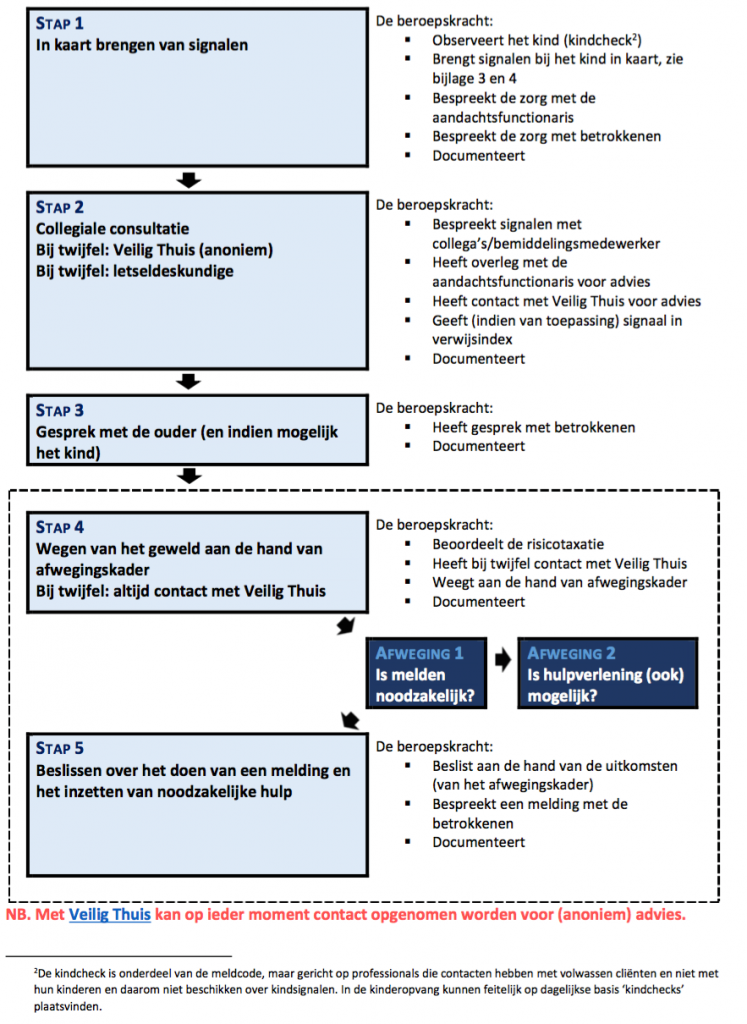 Om mishandeling of misbruik van pedagogisch medewerkers, stagiaires of leidinggevenden/directie te voorkomen worden alleen mensen toegelaten in de organisatie met een passende VOG, daarnaast heerst een grote sociale controle en zijn er duidelijke afspraken rondom het vier-ogen-en-oren principe. We hanteren het volgende stappenplan bij het vermoeden van kindermishandeling ofwel misbruik door een pedagogisch medewerker of stagiaire. Dit altijd onder leiding van de vertrouwenspersoon/aandachtsfunctionaris en de leidinggevende/directie.					Stap 1A: Signaleren De beroepskracht:observeert;raadpleegt signalenlijst registreert.Stap 1B: Direct Melding doen van vermoeden geweld- of zedendelict door een collega  jegens een kind bij houder De beroepskracht of aandachtsfunctionaris/vertrouwenspersoon: is verplicht het vermoeden van een geweld- of zedendelict door een collega jegens een kind direct bij de houder te melden. Stap 2: In overleg treden met vertrouwensinspecteurDe houder: Moet direct contact leggen met een vertrouwensinspecteur (overlegplicht) indien hij aanwijzingen heeft dat een collega een geweld- of zedendelict begaat of heeft begaan jegens een kind;Krijgt advies van de vertrouwensinspecteur over al dan niet doen van aangifte;registreert.Stap 3: Aangifte doen De houder: Is verplicht bij redelijk vermoeden aangifte te doen bij de politie (aangifteplicht);Stelt de beroepskracht in ieder geval voor de duur van het onderzoek op non-actief legt een draaiboek aan; raadpleegt het AMK en /of GGD;regelt ondersteuning van kind en ouders;volgt het ingestelde onderzoek van de politie;registreert.Stap 4: Handelen naar aanleiding van onderzoek van de politieDe houder of directie: rehabiliteert;geeft waarschuwing af;neemt arbeidsrechtelijke maatregelenregistreert.Mocht ofwel de vertrouwenspersoon/aandachtsfunctionaris ofwel de directie betrokken zijn bij het vermoeden van grensoverschrijdend gedrag dan wordt de coördinatie van het proces gedaan door ofwel de vertrouwenspersoon ofwel de leidinggevende/directie:					Stap 1A: Signaleren De beroepskracht:observeert;raadpleegt signalenlijst registreert.Stap 1B: Direct Melding doen van vermoeden geweld- of zedendelict door een collega  jegens een kind bij aandachtsfunctionaris/vertrouwenspersoon .  De beroepskracht: is verplicht het vermoeden van een geweld- of zedendelict door houder jegens een kind direct bij de aandachtsfunctionaris/vertrouwenspersoon  te melden. Stap 2: In overleg treden met vertrouwensinspecteurDe aandachtsfunctionaris/vertrouwenspersoon : Moet direct contact leggen met een vertrouwensinspecteur (overlegplicht) indien hij aanwijzingen heeft dat de houder een geweld- of zedendelict begaat of heeft begaan jegens een kind;Krijgt advies van de vertrouwensinspecteur over al dan niet doen van aangifte;registreert.Stap 3: Aangifte doen De aandachtsfunctionaris/vertrouwenspersoon : Is verplicht bij redelijk vermoeden aangifte te doen bij de politie (aangifteplicht);legt een draaiboek aan; raadpleegt het AMK en /of GGD;regelt ondersteuning van kind en ouders;volgt het ingestelde onderzoek van de politie;registreert.Stap 4: Handelen naar aanleiding van onderzoek van de politieDe aandachtsfunctionaris/vertrouwenspersoon rehabiliteert;geeft waarschuwing af;overlegt met de zakelijk partner van de houder;registreert.Open communicatie in kwetsbare situaties rondom kwetsbare kinderen is hierin erg belangrijk. Ter voorkoming en ook bij het aanpakken van situaties zal die communicatie dan ook altijd voorop staan ter bescherming van de kinderen. Een open aanspreekcultuur en reflectie op normen, waarden, werkwijze en handelen is daarin gewaarborgd. Ongevallen en gevaarlijke situatiesGedurende een opvangdag kan het toch voorkomen dat kinderen vallen, uitglijden, zich bezeren en botsing hebben of andere kleine ongevallen overkomen. Om hier adequaat op te kunnen reageren is er altijd minimaal één, maar in de praktijk meerdere pedagogisch medewerkers aanwezig met kinder-EHBO-certificaat en BHV. Op iedere locatie is een EHBO-koffer aanwezig en zijn de leidsters op de hoogte van de dichtstbijzijnde huisarts. Achter het kinderdagverblijf bevindt zich een huisartsenpost met tevens een AED waarvoor altijd een leidster aanwezig is die jaarlijks een cursus volgt om met een AED te werken. Om ongevallen of gevaarlijke situaties in de toekomst te voorkomen dient er door de aanwezige leidster altijd een korte evaluatie van de situatie beschreven te worden in de overdracht en mogelijke oplossingen om ongevallen als die zijn voorgevallen te voorkomen worden besproken met de directie. Twee keer per jaar worden deze risico’s besproken in het team om als veiligheidscasus te dienen. Naar de ernst van de situatie of het ongeval wordt besloten om ouders direct op de hoogte te stellen, of aan het einde van de opvangdag. Dit laatste is het geval wanneer er alleen sprake is van licht letsel zoals een schaafwondje of blauwe plek. Wanneer het letsel groter is of kinderen er heftig op reageren wordt altijd telefonisch contact opgenomen met ouders om samen de situatie te bespreken. BrandveiligheidOp het kinderdagverblijf worden maximaal 32 kinderen in de leeftijd van 0-4 jaar opgevangen. Onder het dak van bevindt zich een kaasopslag, winkel en pekelruimte welke door een 60- minuten brandwerende muur gescheiden zijn van het kinderdagverblijf. Binnen het kinderdagverblijf bevinden zich twee groepen waarbij op iedere groep 16 kinderen met 4 leidsters zich bevinden. Bij de ingang van de slaapruimte hangen namen van kinderen die zich daar bevinden. Er is op iedere groep een aanwezigheidslijst aanwezig welke ook wordt meegenomen in geval van evacuatie. De locatie heeft gekoppelde rookmelders zodat bij één rooksignaal het gehele kinderdagverblijf onmiddellijk ontruimd wordt. Het kinderdagverblijf heeft in totaal 5 uitgangen waardoor je in de tuin van het kinderdagverblijf komt. De locatie staat niet doorgemeld naar de meldkamer, bij een rookalarm wordt door de hoofd-bhv-er gecontroleerd of er een brandhaard is en deze belt zelf de brandweer op terwijl de kinderen al geëvacueerd worden door de leidsters.  Op de groepen zijn brandblussers aanwezig die jaarlijks gecontroleerd worden. Actielijst veiligheidEvaluatieformulier veiligheid door oudercommissieNaar aanleiding van het doorlezen en doorspreken van het veiligheidsbeleid dienen de volgende punten besproken en/of aangepast te worden in het beleid of het plan van aanpak: ........Naar aanleiding van een controleronde door locatie…………………………………………… dienen de volgende punten besproken en/of aangepast te worden in het veiligheidsbeleid of het plan van aanpak:Evaluatieformulier veiligheid door team ………………………………..Naar aanleiding van het doorlezen en doorspreken van het veiligheidsbeleid dienen de volgende punten besproken en/of aangepast te worden in het beleid of het plan van aanpak: ........Naar aanleiding van een controleronde dienen de volgende punten besproken en/of aangepast te worden in het veiligheidsbeleid of het plan van aanpak:Protocol buiten slapenUitgangspuntIn Scandinavische landen is het al heel lang gebruikelijk dat kinderen buiten slapen.In Finland is onderzoek gedaan naar de ervaringen met buiten slapen. De resultatenvan dit onderzoek zijn, dat de kinderen beter en langer slapen, ze zouden fitter zijn enbeter eten.De frisse buitenlucht zou voor meer weerstand zorgen door een grotere opname vanvitamine D. Kinderen die vaak verkouden zijn en last hebben van luchtweginfectiesen/of allergieën zouden hierbij gebaat kunnen zijn.Ook in het noorden van Nederland sliepen de kinderen in het begin van de vorige eeuwvaak buiten.Kou is niet erg, daar worden de kinderen op gekleed: een dikke slaapzak en/ of dekennaarmate de temperatuur lager is. Bij vorst krijgen de kinderen wanten aan en een mutsop. Ook kunnen we gebruik maken van een speciale buitenslaapzak.Momenteel zijn er steeds meer kinderdagverblijven, die de mogelijkheid bieden omkinderen buiten te laten slapen. Ook de Maneblussertjes, locatie Schellach heeftbesloten deze mogelijkheid aan te bieden. Wij hebben hiervoor speciale veiligebuitenbedjes aangeschaft, die voldoen aan de wettelijke normen.DoelstellingHet buiten slapen van kinderen dient bij te dragen aan een gezonde ontwikkeling vanhet kind, zowel fysiek als mentaal. Een kind moet het zelf als prettig ervaren en hunouders moeten er van overtuigd zijn dat dit goed is voor hun kind.VoorwaardenVoor het buiten slapen hanteren we de volgende regels:Ouders moeten digitaal toestemming hebben gegeven voor het slapen van hun kind in een buitenbed in hun contract.Het buitenbed is zo geplaatst, dat er vanuit het gebouw ieder moment gekeken kan worden in het bed.Alle regels voor het veilig slapen (protocol wiegendood) gelden ook voor het buiten slapen.Het bed moet 1x per week grondig schoongemaakt worden van binnen en van buiten.Als er een defect is aan het bedje, dit direct melden bij de andere pedagogisch medewerkers en overleggen of het nog gebruikt mag worden.Voordat je het bedje gebruikt, droog je de binnenkant met een droge doek.Er wordt ieder kwartier bij de baby gekeken.Het welbevinden van het kind staat voorop. Als het kind niet goed of helemaal niet slaapt in het buitenbedje, slaapt het binnen.Het bedje wordt altijd uit de wind en de zon gedraaid.De voeten van de kinderen worden na het slapen gecontroleerd, heeft het kind koude voeten, dan moet het kind extra kleren aan. Heeft het kind zweetvoeten, dan moeten er kleren uit. Warmtestuwing is de belangrijkste oorzaak van wiegendood!Voorwaarden voor weersomstandigheden:Als er mist is of onweer, mogen er geen kinderen in het buitenbedje slapen!Als het regent mogen kinderen in het buitenbedje slapen, mits de regen niet naar binnen valt.De baby’s mogen buiten slapen tot maximaal 28 graden, daarna slapen zij binnen.De thermometer hangt aan/bij het buitenbedje. Het bedje wordt in de schaduw gezet bij meer dan 20 graden.Bij warmer dan 20 graden slapen de kinderen zonder deken, of broek in een dunne slaapzak.Bij 20 graden slapen de kinderen met een normale slaapzak en een T-shirt.Bij 15 graden slapen de kinderen in een normale slaapzak met een jasje of vestje met een deken.Bij 10 graden slaapt het kind in een winterslaapzak, met mutsje en deken.Bij 5 graden krijgt het kind een skipakje aan.Bij 0 graden wordt het bedje verwarmd met een kruik, voor dat het kind in bed gaat, wordt de kruik verwijderd. Kinderen wantjes aan. Is het een kindje dat duimt, dan overleggen met ouders, wantjes aan of binnen slapen. De baby’s mogen buiten slapen tot maximaal 5 graden onder nul.Aan de hand van onderstaande tabel wordt door de leidster de juiste maatregelengenomen en wordt het kind gepast gekleed voordat het in een buitenbedje te slapenwordt gelegd.Ontdekt veiligheidsrisico:Omschrijving risico:Benodigde actie:Door wie:Voor welke datum: Ruimte: Risico: Omschrijving: Ruimte: Risico: Omschrijving: 